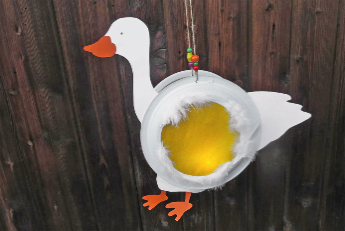 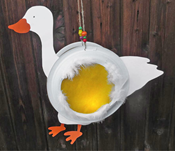 LiechtlifiirAm 20. November am vier ab Vieri	im Pfarrhaus und in der Kirche En feine ZvieriWir basteln Laternen zum Heimnehmen17.30 Uhr Liechtli-Umzug in die Kirche, wo wir eine Geschichte hörenWir freuen uns auf Kinder mit ihren Müttern, Grossmüttern, Grossvätern oder Vätern und auf alle, die mit uns die diesjährige Liechtli-Fiir erleben wollen, um sich auf die Zeit der Kerzen einzustimmen. Reformierte Kirchgemeinde Dorf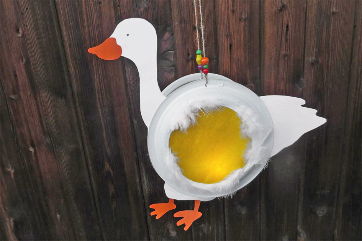 P.S.: Unser Kolibri hat schon begonnen, aber man kann noch jederzeit dazu stossen.             Wir freuen uns über neue Kinder! Auskunft: Denise Morger, Tel.: 052 317 44 88